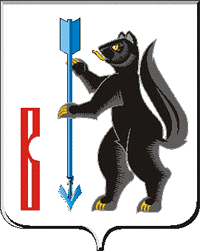  АДМИНИСТРАЦИЯ ГОРОДСКОГО ОКРУГА ВЕРХОТУРСКИЙП О С Т А Н О В Л Е Н И Еот 12.07.2017г. № 543г. ВерхотурьеО внесении изменений в Устав Муниципального бюджетного  учреждения культуры «Центр культуры»  городского округа Верхотурский, утвержденного постановлением Администрации городского округа Верхотурский от 24.03.2014г. № 211 «Об утверждении Устава  Муниципального бюджетного  учреждения культуры «Центр культуры»  городского округа Верхотурский»        В соответствии с Гражданским кодексом Российской Федерации,     Федеральными законами от 11 января 1996 года № 7-ФЗ «О некоммерческих организациях», от 06 октября 2003 года № 131-ФЗ «Об общих принципах организации местного самоуправления в Российской Федерации», от 06 марта 2006 года № 35-ФЗ «О противодействии терроризму»,  от 25 декабря 2008 года № 273-ФЗ «О противодействии коррупции», постановлениями Администрации городского округа Верхотурский от 06.09.2011г. № 975 «Об утверждении порядка утверждения и внесения изменений в устав муниципального бюджетного или муниципального казённого учреждения, от 06.03.2017г. № 162 «Об утверждении  Ведомственного перечня муниципальных услуг (работ), оказываемых (выполняемых) муниципальными учреждениями культуры и дополнительного образования в сфере культуры городского округа Верхотурский», руководствуясь статьей 26 Устава городского округа Верхотурский,ПОСТАНОВЛЯЮ:1.Внести в Устав Муниципального бюджетного учреждения культуры «Центр культуры» городского округа Верхотурский, утвержденного постановлением Администрации городского округа Верхотурский от 24.03.2014г. № 211 «Об утверждении Устава  Муниципального бюджетного  учреждения культуры «Центр культуры»  городского округа Верхотурский» следующие изменения:пункт 16 раздела II  изложить в следующей редакции:«16. Для достижения целей, указанных в настоящем Уставе, Учреждение осуществляет в установленном законодательством Российской Федерации порядке следующие виды основной деятельности:1) оказание услуг:организация и проведение культурно-массовых мероприятий;показ кинофильмов;показ  (организация показа) концертов и концертных программ;2) выполнение работ:создание концертов и концертных программ;организация и проведение культурно-массовых мероприятий;организация деятельности клубных формирований и формирований самодеятельного народного творчества.»;2) подпункт 9 пункта 22 раздела II изложить в следующей редакции:«9) организация видео и кинопоказов;»;3) пункт 22 раздела  II дополнить подпунктом 15 следующего содержания:«15) организация работы кинозала.»;4) пункт 34 раздела IV дополнить подпунктами 17.1, 17.2  следующего содержания:«17.1) разрабатывает и принимает меры по предупреждению коррупции; 17.2) организует мероприятия по профилактике терроризма и экстремизма;».2.Исполняющей обязанности директора Муниципального бюджетного учреждения культуры «Центр культуры» городского округа Верхотурский Гайнановой Н.А. обеспечить государственную регистрацию вносимых изменений и дополнений в Устав Муниципального бюджетного учреждения культуры «Центр культуры» городского округа Верхотурский.3.Опубликовать настоящее постановление в информационном бюллетене «Верхотурская неделя» и разместить на официальном сайте городского округа Верхотурский.4.Контроль исполнения настоящего постановления оставляю за собой.И.о. главы Администрациигородского округа Верхотурский 					     Н.Ю. Бердникова 